Mary E. WrightSeptember 1, 1866 – July 3, 1912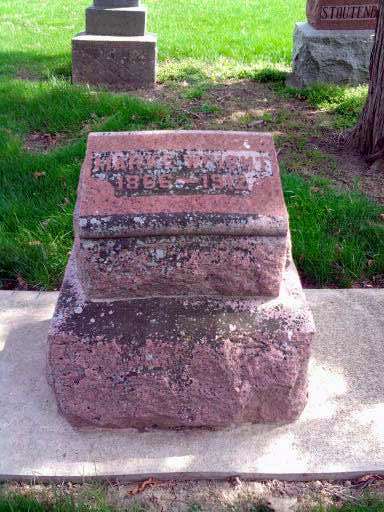 Photo by Deb CurryWAS BURIED TODAY
Last Sad Rites Conducted This Morning for Mrs. Mary E. Wright
SOUTHWEST OF CITY
Many Attended Services of Esteemed Lady Held from the Home
  At 6:30 o'clock this morning from the family home four and one-half miles southwest of the city, the last earthly respects for Mary E. Wright, wife of Erasmus R. Wright, were held, attended by many of the relatives and friends of the deceased lady. The deceased lady, who was highly esteemed by all who made her acquaintance, passed away at 1:00 on Wednesday following a long illness from tuberculosis, her death coming as a great relief from suffering, but ca[u]sing a deep gloom over her many friends and acquaintances. She was born in Ohio forty-five years, four months and twenty-eight days ago, and for the past ten years had been residing at the place where death occurred.    She is survived by a husband and two children--Loren Wright, aged twenty-one years, and Tena E. Wright, eighteen, at home. The services were well attended and were officiated at by the Rev. J. W. Kitson of Fort Wayne and the Rev. D. A. Hummer of Portland. 
Decatur Daily Democrat, Adams County, IN; July 5, 1912*****

FUNERAL FRIDAY.
Services for Mrs. Mary Wright, Living Just Across County Line
  Mrs. Erasmus Wright living four and one-half miles southwest of Peterson, and a well-known lady, died at one o'clock Wednesday afternoon after a lingering illness of four years from tuberculosis, and had been bedfast all during the summer months. She was past forty years of age and leaves a husband, one son and a daughter.
  The funeral of Mrs. Wright was held Friday morning from the Pleasant Dale Dunkard Church in Kirkland Township. 
  Mrs. Mary Wright was born in Ohio September 1, 1866. About ten years ago she and her husband brought their family to Indiana where they have since resided. 
  She is survived by her husband, E. R. Wright, and two children, a son and a daughter. The son, Loren Wright, resides in Washington, the daughter, Miss Tenna E. Wright, resides at the parental home. The family lives east of Craigville. 
Bluffton Chronicle, Wells County, IN; July 10, 1912